DISTRICT 5150 ROTARY CLUB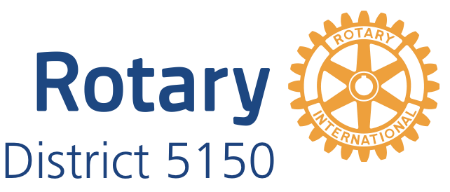 DDF “FAIR SHARE” TRANSFER or USE FORMfor Global Grants, PolioPlus, Peace Centers and other TRF FundsThe Rotary Club of ______________________ approves the use of our club’s DDF Fair Share as follows:           TRANSFER $____________ DDF to be used for the following Global Grant:Global Grant # ________________ Name of Project: ____________________________ Location: ____________________On behalf of the Rotary Club of ________________________ (name of sponsoring Club which may be your Club if qualified) or Rotary District ___________________________Have you notified the receiving Club of this DDF transfer?  _____ Yes  _____ NoIf your Club is a Sponsoring Club, does your Club need additional funding from other clubs for this project?   _____ Yes     _____ NoIf Yes, provide information for the District 5150 website to the Global Grants Coordinator describing the project, budget, photos 	_____This transfer represents the entire portion of our remaining Fair Share DDF	_____This transfer represents a portion of our DDF Fair Share and is within our		DDF Fair Share amount.	TRANSFER $___________ DDF to the following Fund(s) of The Rotary Foundation:PolioPlus:  Amount of our DDF Fair Share to be allocated: $_____________________Disaster Response Fund: Amount of our DDF Fair Share to be allocated: $_________	Rotary Peace Centers:  Amount of our DDF Fair Share to be allocated: $ ___________Rotary Endowment Fund: Amount of our DDF Fair Share to be allocated: $_________	_____This transfer represents the entire portion of our remaining Fair Share DDF	_____This transfer represents a portion of our DDF Fair Share and is within our 		DDF Fair Share amount.We understand that the amount transferred by this action will not be available for the future use of our Rotary Club on a different project.We understand that our Club must have signed a Memorandum of Understanding with District 5150, have the necessary training, and not be delinquent on any reports due The Rotary Foundation in order to use the DDF for a project sponsored by our Club.We understand that our Club has the responsibility to send a copy of this form to Cyndy Simms, District 5150 Grants Subcommittee Chair at grantschair5150@gmail.com by March 1st, 2023 and if we do not do that, this allocation of DDF will not be effective.___________________________________________________  	___________________          Rotary Club President 2022-2023 Signature				Date_______________________________________________	____  	__________________  International/World Community Service Chair Signature			Date